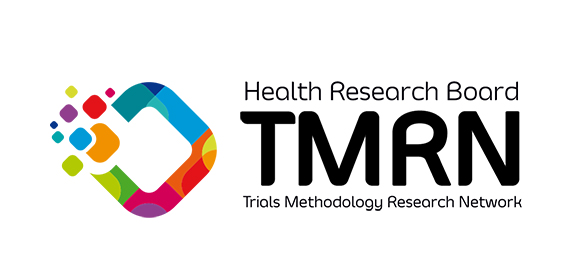 Abstract  Project title: Institution: Project details (max 250 words) Project Contact Person Name: Project Contact Email Address: HRB-TMRN Local Lead: References: 